Просим заполнить данные для обратной связи в случае необходимости. Ваши личные данные нигде не используются и не публикуются.Фамилия ____________________________________________________________Имя ________________________________________________________________Образовательное учреждение ______________________________________________________________________________________________________________Класс _______________________________________________________________Контактный телефон __________________________________________________ФИО руководителя или родителя________________________________________Контактный телефон руководителя или родителя __________________________Вопросы Республиканской викторины «Мы кланяемся им с почтением низко…», посвященной 75-летию Великой Победы, Году Памяти и Славы в РФ, Году Патриотизма в РС (Я), среди учащихся школ г. Якутска и РС (Я).Сколько человек из Якутии было призвано на фронт в годы Великой Отечественной войны?А. свыше 60 тыс. чел.Б. менее 30 тыс. чел.В. свыше 100 тыс. чел.Г. около 15 тыс. чел.Чем обычно отличались воины-якутяне?А. как меткие стрелкиБ. как опытные разведчикиВ. как отличные стратегиГ. как хорошие летчикиСколько якутян было в 19-й отдельной лыжной бригаде, принимавшей участие в боях на озере Ильмень?А. свыше 500 человекБ. менее 300 человекВ. около 150 человекГ. более 1000 человекКак солдаты прозвали самоходные артиллерийские установки СУ-152 и ИСУ-152, которые пробивали броню немецких танков “Тигр” и “Пантера”?А. “Молот”Б. “Фердинанд”В. “Охотник”Г. “Зверобой”Сколько якутян стали Героями Советского Союза?А. 32Б. 50В. 24Г. 17Один из якутян в 1996 г. был удостоен звания Герой Российской Федерации за подвиг, совершенный в годы Великой Отечественной войны. Назовите его.А. Стрекаловский Михаил МихайловичБ. Владимир Денисович ЛонгиновВ. Клавдий Карпович КраснояровГ. Николай Алексеевич КондаковКурсанты какой школы показаны на этой фотографии? 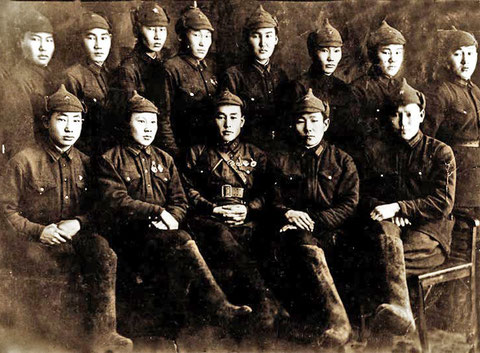 Ответ: ______________________________________Сколько самолетов было отправлено по ленд-лизу по трассе Аляска-Сибирь в годы Великой Отечественной войны?А) около 8 тысячБ) менее 5 тысячВ) более 13 тысячГ) приблизительно 2500Назовите фамилию, имя и отчество первого Героя Советского Союза из якутов.Ответ: __________________________________________В обороне каких городов принимал участие Дмитрий Данилович Оллонов, выпускник Якутской национальной военной школы?А) Севастополь, ЛенинградБ)  Ленинград, КиевВ) Москва, СталинградКакой советский танк признан лучшим времен Второй мировой войны?Ответ: _________________________________Какой город во время войны находился в блокаде 900 дней?А. СталинградБ. МоскваВ. ВоронежГ. ЛенинградНазовите якутянина, командира 1-й дивизии Московского народного ополчения, в последствии реорганизованной в 60-ю стрелковую дивизию.Ответ: __________________________________________Назовите не менее 5 известных якутян-снайперов.Ответ: ____________________________________________________________________________________________________________________________________________________________________________________________________________________________________________________________________________________________Кем до войны работал Ф.К. Попов?Ответ: __________________________________________В какие районы переселили жителей Чурапчинского улуса в 1942 году?А) Булунский, Анабарский и Абыйский районыБ) Кобяйский, Жиганский и Булунский районыВ) Среднеколымский, Кобяйский и Верхнеколымский районыГ) Оймяконский, Эвено-бытантайский и Жиганский районыКому и в каком году установлен памятник «Ытык ийэ» в Таттинском улусе?Ответ: ___________________________________________________________Какие народы подверглись принудительной депортации в годы Великой Отечественной войны в далекий север Якутии? Перечислите.Ответ: _________________________________________________________________________________________________________________________________________________________________________________________________________________________________________________________________________________________________________________________________________В каком году вышло постановление СНК СССР «Об устройстве детей, оставшихся без родителей»?А) 1941 г.Б) 1938 г.В) 1942 г.Г) 1940 г.В строительстве какой федеральной трассы принимали участие репрессированные заключенные?А) «Лена»Б) «Вилюй»В) «Индигирка»Г) «Колыма»Как солдаты ласково называли ракетную установку БМ-13, которая была изобретена незадолго до войны?А. “Надюша”Б. “Катюша”В. “Мария”Г. “Любовь”Кто из якутских солдат вместе со своим однополчанином Конновым Ф.Ф. из Чувашии расписался на стене рейхстага и фотография с этим автографом попала на страницы многих журналов?Ответ: ________________________________________________________Попробуйте догадаться, как солдаты называли автомат ППШ-41, который нередко выручал их во время боя.А. “Мамаша”Б. “Брат”В. “Папаша”Г. “Батяня”Как расшифровывается название танка “ИС”Ответ: ______________________________Как расшифровывается название танка “КВ”Ответ: _______________________________